ПАМЯТКАкак получить государственную услугу через Интернет?Получать государственные услуги через Интернет это:
Удобно 
Получение разных услуг на одном сайте в удобное время, сайт работает 24 часа в сутки 7 дней в неделю.
Быстро 
Не нужно ехать в орган и стоять в очереди, чтобы подать заявление.
Выгодно
С 2015 года размер госпошлины при заказе услуги через портал государственных услуг меньше на 30 %.Для получения государственных услуг через Интернет необходимо пройти регистрацию, ознакомившись с памяткой по упрощенной регистрации на портале государственных услуг.Получить государственную услугу можно на:- едином портале государственных услуг  www.gosuslugi.ru;
- региональном портале государственных  услуг Красноярского края  www.gosuslugi.krskstate.ru 
GOSUSLUGI.RU
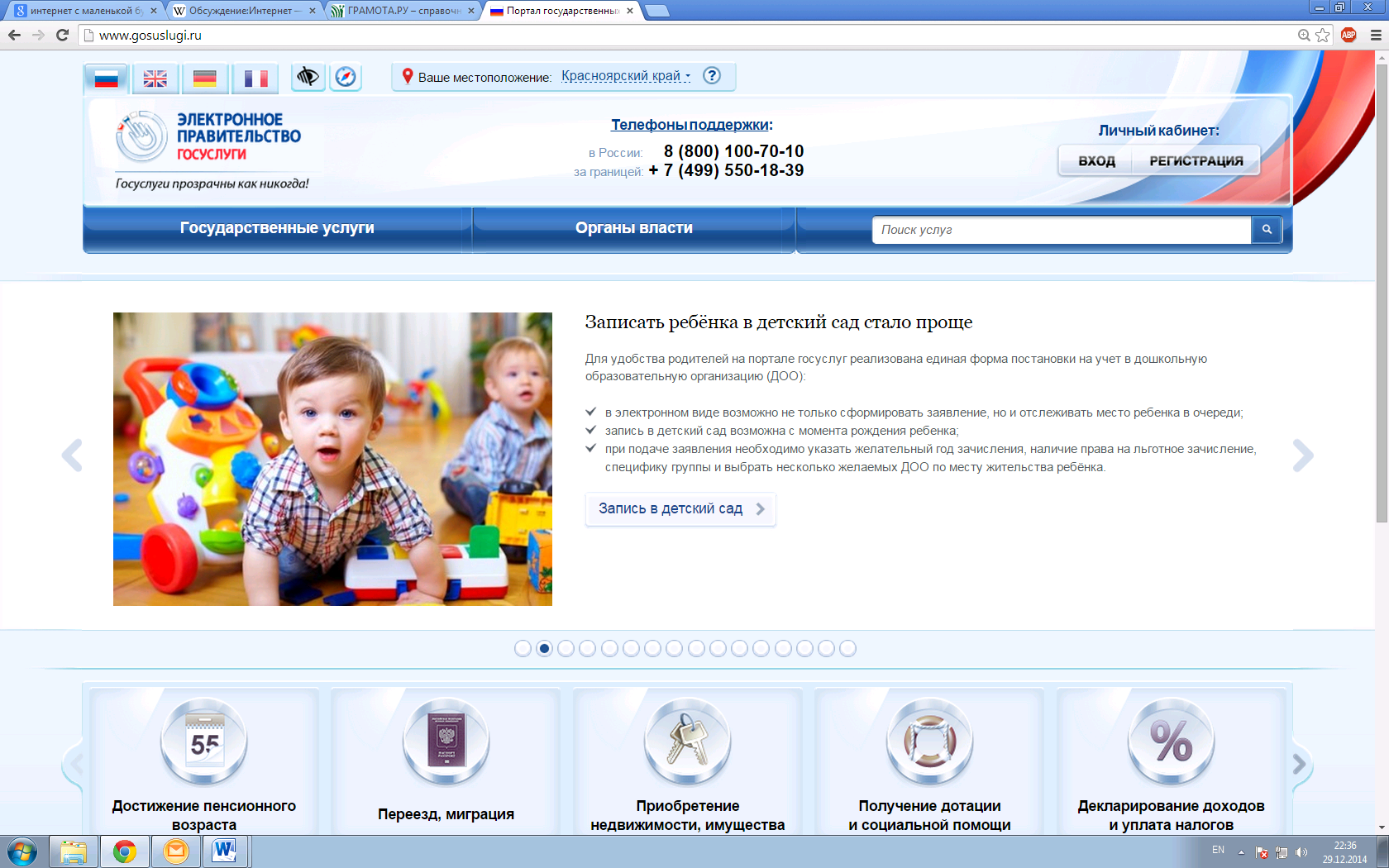 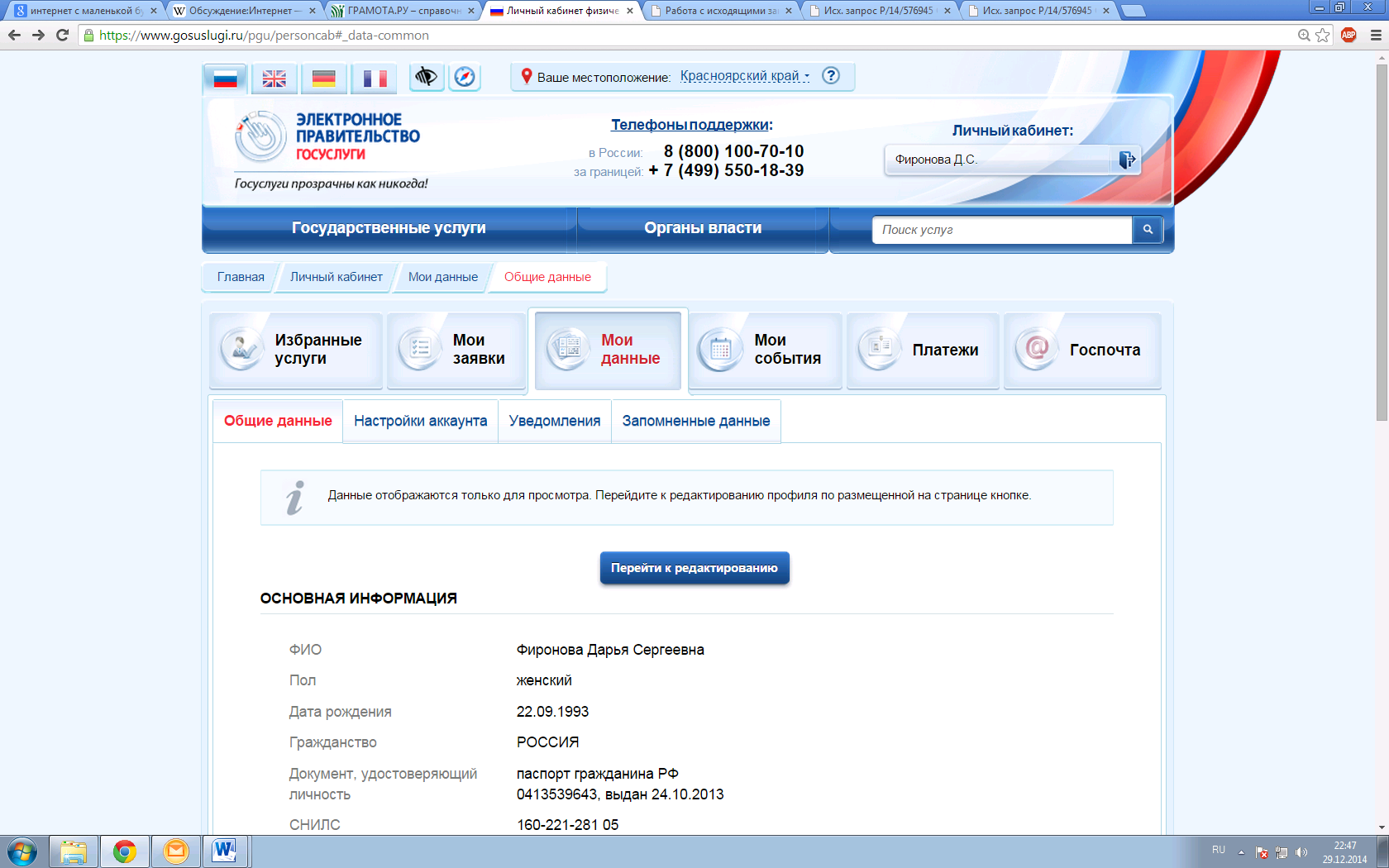 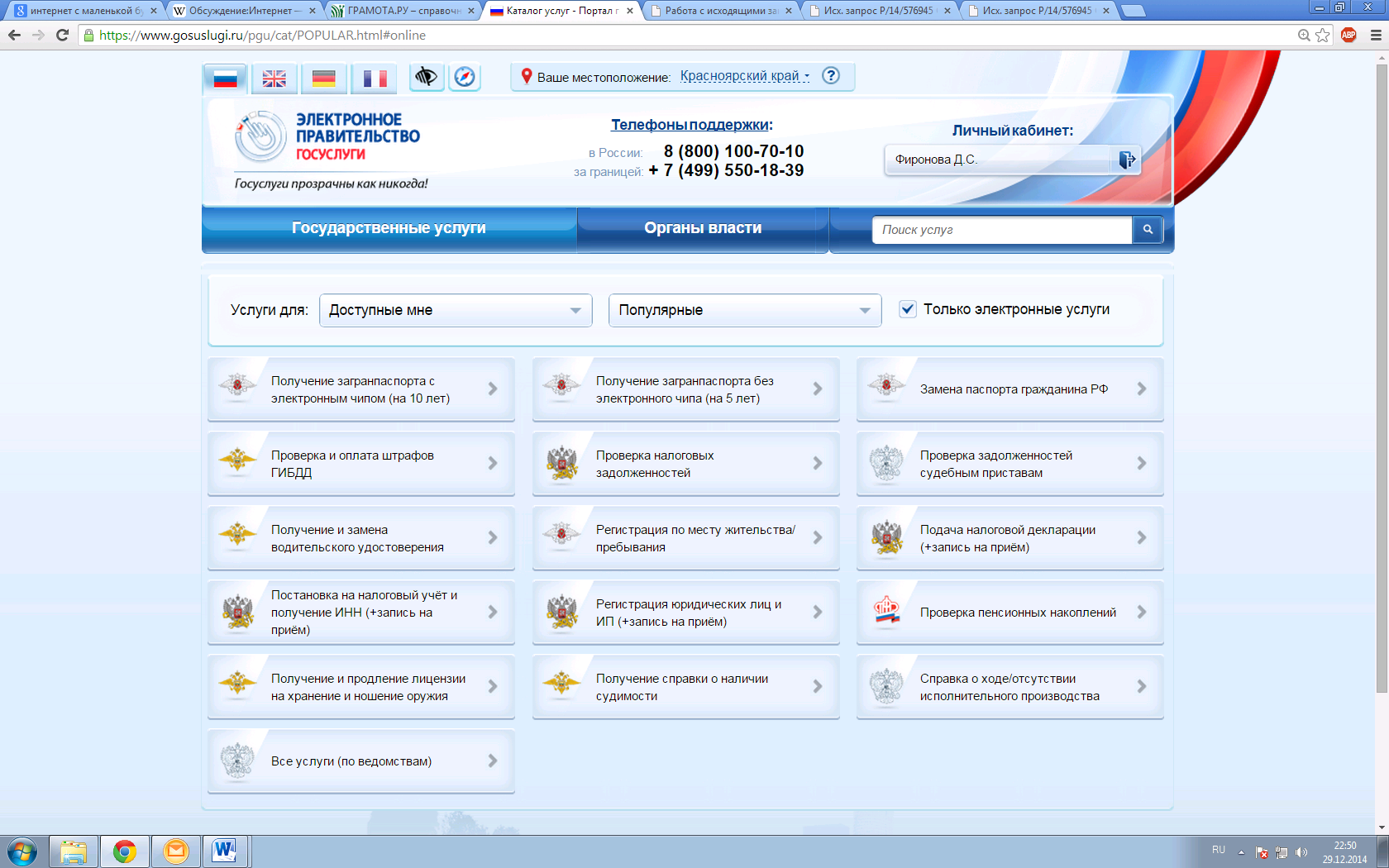 Услуги на которые ответ приходит в течение минуты: Проверка пенсионных накоплений; Проверка налоговых задолженностей; Проверка и оплата штрафов ГИБДД и другие.
При возникновении ошибок или технических проблем телефон службы поддержки gosuslugi.ru: 8 (800) 100-70-10
GOSUSLUGI.KRSKSTATE.RU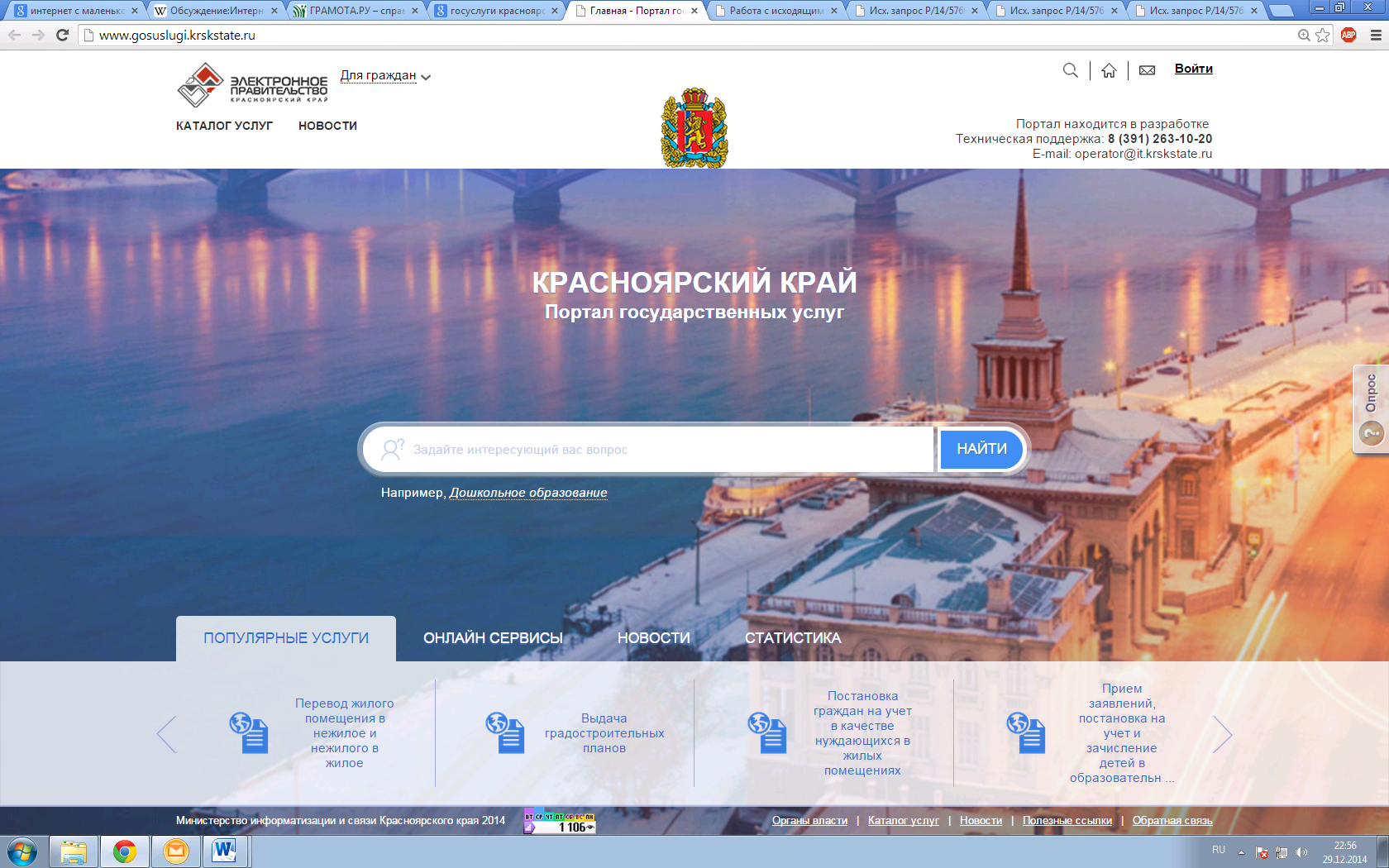 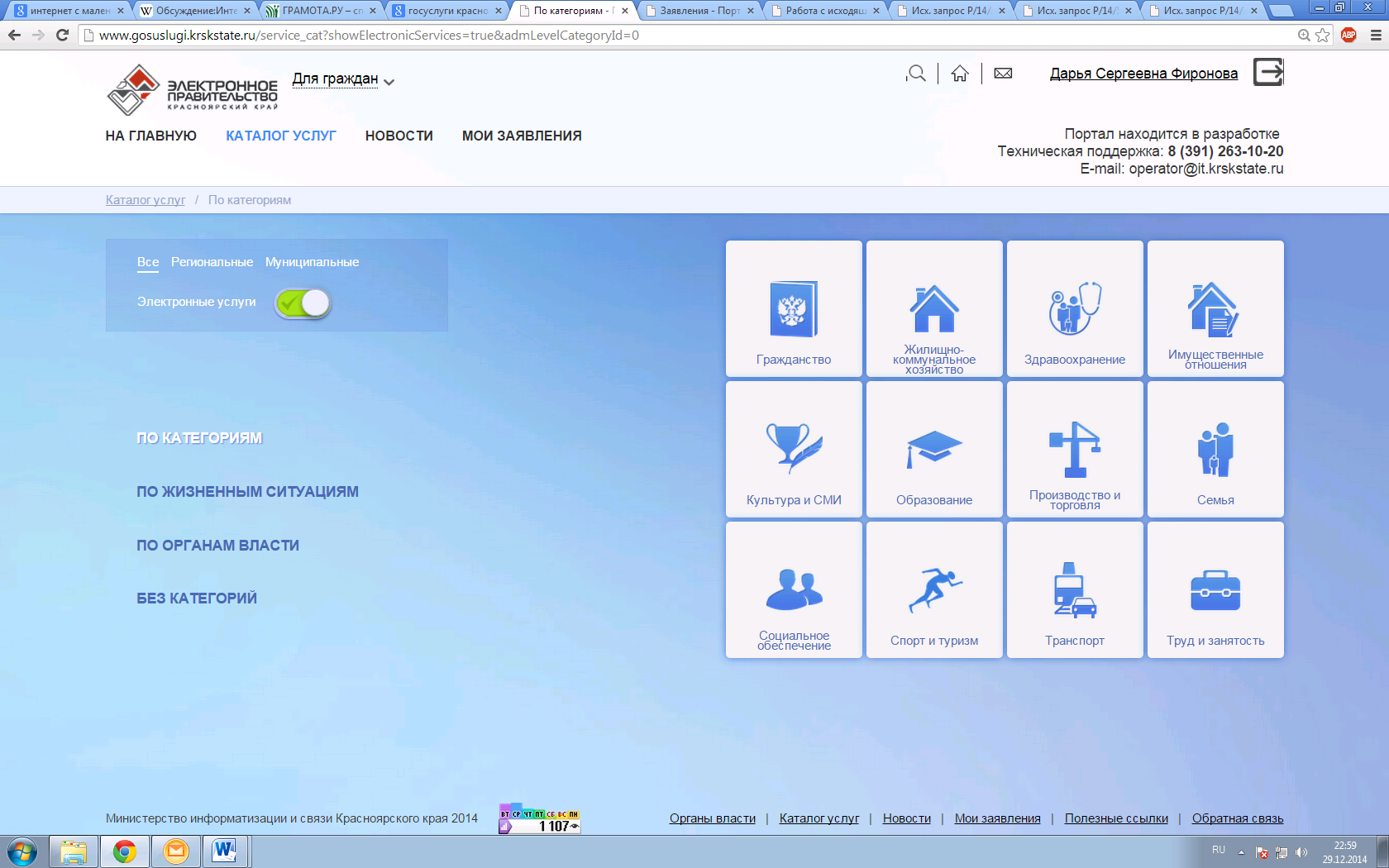 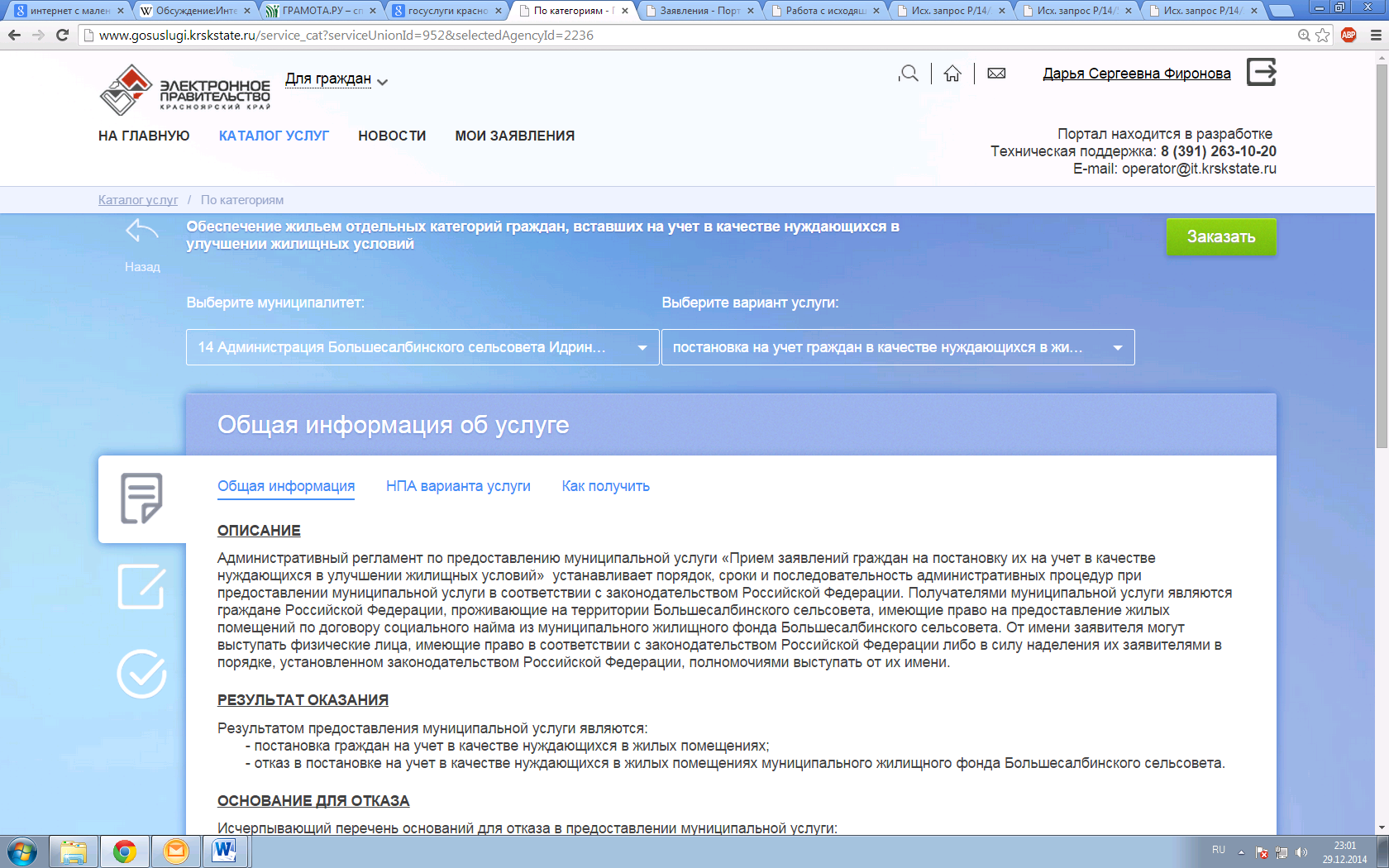 На портале Красноярского края можно: 
записать ребенка в детский сад; подать заявление на выдачу/продление охотничьего билета;
подать заявление в ЗАГС и другое.
При возникновении ошибок или технических проблем
 телефон службы поддержки: 8 (391) 263-10-20